Jaarplan 2022-2023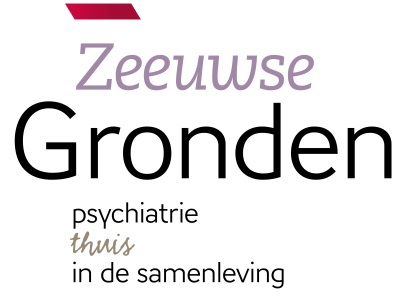 Raad van Bestuur
Zeeuwse GrondenDit is het organisatiebrede jaarplan 2022-2023 van de Raad van Bestuur van Zeeuwse Gronden. Het jaarplan bevat de geplande ontwikkelingen die te maken hebben met uitbreiding van het behandelaanbod, realisatie van nieuwe woon- en dagbestedingslocaties en acties om de kwaliteit en veiligheid van zorg op peil te houden en te verbeteren. Het is een belangrijk onderdeel van de Plan-Do-Check-Act-cyclus en dient als input voor de behandelplannen op individueel niveau, voor de woonlocaties en de senioren. De plannen die op al deze niveaus worden gemaakt en de evaluaties daarvan leiden op hun beurt tot een organisatiebreed jaarplan voor het jaar daarna. Zo is de cirkel rond. Hieronder volgen beknopt geformuleerd de plannen en bijbehorende actiepunten voor 2022-2023.
1. Verwachte ontwikkelingen in het kader van kwaliteit, veiligheid en herstelNieuw visiedocument ‘Het is tijd’
De Raad van Bestuur heeft een nieuw visiedocument geschreven, Het is tijd. In dit visiedocument is beschreven hoe binnen Zeeuwse Gronden (beter) moet worden gewerkt aan de drie pijlers kwaliteit, veiligheid en herstel. Actie: 
Alle medewerkers ontvangen halverwege 2022 het nieuwe visiedocument, dienen op de hoogte te zijn van de inhoud en nemen deze mee in de praktische uitvoering van hun werkzaamheden. Invoering PDCA-cyclus 
Om continu aan deze drie pijlers te kunnen werken, wordt vanaf halverwege 2022 nadrukkelijk op alle niveaus binnen de organisatie een PDCA-cyclus gehanteerd. Concreet houdt dit in dat er beleid wordt gemaakt (Plan), uitgevoerd (Do), geëvalueerd (Check) en bijgesteld (Act) en vervolgens begint de cyclus van voren af aan. Dit gebeurt op individueel behandelplanniveau, op locatieniveau, op seniorniveau en op bestuursniveau. Evaluatie op het ene niveau leidt tot input voor het andere niveau en zo verder.Actie: 
Iedere medewerker draagt op diens eigen niveau bij aan de PDCA-cyclus en daarmee aan de bewaking en verbetering van herstel, kwaliteit en veiligheid binnen de organisatie. Iedere medewerker weet dan ook wat de PDCA-cyclus is en wat deze inhoudt. Commissie Kwaliteit en Veiligheid 
Om de kwaliteit en veiligheid van zorg op organisatieniveau te bewaken en verbeteren wordt in 2022 een overkoepelende Commissie Kwaliteit en Veiligheid ingesteld. Dit is een platform dat drie tot vier keer per jaar samenkomt onder voorzitterschap van de Raad van Toezicht, met deelname van de Raad van Bestuur, Geneesheer-directeur, kwaliteitsmedewerkers, klachtenfunctionaris, het hoofd opleidingen en de voorzitters van de VIM-commissie, de medicatiewerkgroep en de somatiekwerkgroep. Op deze manier kan er op organisatieniveau middels een verbetercyclus gestuurd worden op kwaliteits- en veiligheidsverbetering en het verder voorkomen van veiligheidsrisico’s in de zorgverlening.Tot de verantwoordelijkheden van de Commissie behoren het monitoren van risico- en veiligheidsindicatoren, het bevorderen en bewaken van een attitude gericht op veiligheid en kwaliteit en een klimaat van veilig melden, het controleren en updaten van protocollen, werkwijzen, procedures en beleid, deskundigheidsbevordering, incidentbesprekingen, audits en certificering. Door te registreren, te evalueren en te verbeteren streeft de Commissie naar een continue kwaliteits- en veiligheidsverbetering van de zorgverlening door Zeeuwse Gronden.Actie: 
De Commissie Kwaliteit en Veiligheid wordt geïnstalleerd en bepaalt beleid en focus voor de jaren 2022 en 2023. Op basis daarvan formuleert de Commissie haar acties. Meer aandacht voor scholing
Scholing op het gebied van kwaliteit en veiligheid wordt in 2022 en 2023 geïntensiveerd. Zo is er nood aan scholing op het gebied van agressie, suïcidepreventie, grensoverschrijdend gedrag tussen medewerker en cliënt, en de Wet Verplichte GGZ. Deze scholingen worden voor een groot deel nog binnen 2022 georganiseerd en vervolgens regelmatig herhaald. Ook komt er een ‘scholingsplan’ specifiek voor Zeeuwse Gronden. Acties: 
- De opleidingscoördinator organiseert en plant samen met interne en externe trainers scholing op bovengenoemde gebieden en maakt daarbij duidelijk wie welke scholing moet volgen en wanneer. Ook werkt de opleidingscoördinator (waar nodig met anderen) aan een scholingsplan. 
- Medewerkers (ook nieuwe) dienen te weten waar zij het overzicht van scholingen kunnen vinden en schrijven zich in voor de trainingen/cursussen die voor hen verplicht of gewenst zijn. Actualisering beleid en richtlijnen
In 2022 worden alle beleidsstukken en richtlijnen nagelopen en geactualiseerd, zodat de informatie up-to-date is en er voor beleid weer verwezen kan worden naar deze documenten. Een deel van de stukken wordt ook als basis gebruikt voor trainingen. Acties: 
- Afdeling beleid en kwaliteit zorgt in 2022 voor actualisering van beleidsstukken, protocollen, richtlijnen. 
- Afdeling communicatie en de beheerder intranet zorgen ervoor dat de documenten op een duidelijke plek op intranet te vinden zijn en herhaaldelijk onder de aandacht worden gebracht. 
- Afdeling HR zorgt dat beleid onder de aandacht van nieuwe medewerkers worden gebracht.
- De opleidingscoördinator zorgt dat de geactualiseerde documenten onderdeel zijn van training.Strategisch Management
In 2022 en 2023 buigt een multidisciplinair team zich over de toekomst van Zeeuwse Gronden, waaronder de uitbreiding naar Zuid-Holland. Samen kijken zij onder welke voorwaarden deze uitbreiding mogelijk is, zodat het verder groeien van de organisatie gestructureerd verloopt en de cultuur van Zeeuwse Gronden behouden blijft. Zij betrekken hierin ook de visie van Familieraad, Cliëntenraad en Ondernemingsraad. Actie: 
Het team Strategisch Management (ook wel de Toekomstgroep) komt geregeld samen, schrijft op basis van ieders input en dat van FR, CR en OR een visie voor het bestuur, en maakt een concrete planning voor de eerste stappen buiten Zeeland. Nadrukkelijke betrokkenheid familie
Voor Zeeuwse Gronden is familie onmisbaar, door familie is Zeeuwse Gronden ontstaan. In de coronaperiode ging het betrekken en zien van naasten moeilijker en dat werd als lastig ervaren. In 2022 en 2023 moet er daarom weer nadrukkelijk aandacht komen voor het betrekken van familie op verschillende niveaus: bij de behandeling en het wonen van de cliënt, bij activiteiten op de locatie, bij de jaarevaluatie, tijdens speciale familiedagen. Actie:
Aan iedere medewerker en ook aan de seniors de taak om te kijken op welke vlakken familie (opnieuw) betrokken kan worden, zodat deze kernwaarde van Zeeuwse Gronden goed behouden blijft. Aandacht voor de natuur & aansluiting Groene GGZ
Zeeuwse Gronden stimuleert de inzet van natuur bij behandeling en dagbesteding, omdat het een bewezen positief effect heeft op het welzijn van cliënt én medewerker. Ga dus als behandelaar niet altijd met een cliënt aan tafel zitten, maar wandel eens een rondje in het groen. Begin als woonbegeleider de dag met cliënten op de locatie met een ochtendwandeling. Kijk als activiteitenbegeleider of de dagbesteding op een zonnige ochtend ook buiten kan plaatsvinden. Het leidt soms ook tot andere gesprekken.In het kader hiervan zal Zeeuwse Gronden in 2022 aansluiten bij de Groene GGZ. Met dit initiatief bouwen Nature For Health en IVN Natuureducatie als initiatiefnemers - samen met een kerngroep GGZ-instellingen uit heel Nederland, de Nederlandse GGZ, de Buitenpsychologen, Green Mental Health, zorgverzekeraar CZ en VU Amsterdam - aan een groene beweging in de mentale gezondheidszorg.Acties:
- Iedere medewerker kijkt vanuit diens eigen functie hoe het mogelijk is om meer buiten en in de natuur te zijn met cliënten en/of collega’s. Weet dat het door de organisatie wordt gesteund. 
- Zeeuwse Gronden sluit als ‘Groene Voorloper’ aan bij de Groene GGZ.Implementatie USER
In 2022 wordt USER in gebruik genomen als nieuw EPD. USER zou moeten zorgen voor een verbetering ten opzichte van Care4 waar het bijvoorbeeld gaat om registratie, plannen en melden. Acties:
- Team USER zorgt voor een soepele overgang van het oude naar het nieuwe EPD door hierover helder en tijdig te communiceren, trainingen te verzorgen en bereikbaar te zijn voor vragen. 
- Seniors dragen er zorg voor dat er binnen de teams en locaties duidelijkheid bestaat over het werken met USER en het op de juiste en zelfde wijze registreren. Implementatie AFAS
In 2022 vindt ook de overgang van Daywize naar AFAS als nieuw personeelssysteem plaats. Via AFAS wordt er voortaan gedeclareerd, vakantie aangevraagd en ingeschreven voor scholing. Acties: 
- Afdeling HR zorgt voor een soepele overgang van het oude naar het nieuwe personeelssysteem door hierover helder en tijdig te communiceren, waar nodig instructiemomenten te verzorgen en handleidingen aan te bieden. 
- Iedere medewerker loopt diens gegevens na in AFAS en actualiseert deze waar nodig. 2. Verwachte ontwikkelingen binnen ZeelandOpening Groene Zwaan
In de eerste helft van 2022 opent de Groene Zwaan, de nieuwbouwlocatie in Terneuzen die de allereerste woonlocatie van Zeeuwse Gronden aan de Klaassenstraat vervangt. Het complex heeft 16 appartementen, gemeenschappelijke ruimten en een grote binnentuin. Acties: 
- Afdeling financiën communiceert de budgetten.
- Afdeling facilitair/bouwprojecten houdt de planning in het oog, draagt zorg voor de inrichting en de communicatie met aannemer en woningcorporatie. 
- Afdeling communicatie organiseert in samenwerking met de locatie een feestelijke opening. 
- Afdelingen zorgadministratie en maatschappelijk werk zorgen ervoor dat alle nodige administratie gereed is voor de nieuwe bewoners verhuizen naar hun nieuwe woning.Opening Jeugdhuis 
Begin 2023 opent het Jeugdhuis in Othene, een woonvoorziening voor 14 jongeren van 12 tot 18 jaar die tijdelijk niet thuis kunnen wonen. In het Jeugdhuis wordt samen met de jongeren en hun ouders gewerkt aan herstel van vertrouwen in zichzelf en elkaar, om uiteindelijk weer terug thuis te kunnen wonen of door te kunnen stromen naar zelfstandig wonen. Acties: 
- Afdeling Kind & Jeugd is verantwoordelijk voor de inrichting van zorg en de onderhandeling met de budgetverstrekkers. 
- Afdeling facilitair/bouwprojecten houdt de planning in het oog, draagt zorg voor de inrichting en de communicatie met aannemer en woningcorporatie.
- Afdeling HR zorgt voor de werving en selectie van personeel. 
- Afdelingen zorgadministratie en maatschappelijk werk zorgen ervoor dat alle nodige administratie gereed is voor de jongeren in het jeugdhuis komen te wonen. 
- Afdeling communicatie zorgt voor het geven van bekendheid aan het jeugdhuis en organiseert in samenwerking met de locatie en betrokken partijen een feestelijke opening. Verdere uitbreiding behandelaanbod Kind & Jeugd 
In 2022 zal er ook een behandelaanbod voor Kind & Jeugd starten Boven de Westerschelde, in Goes. Het totale aanbod zal in 2022 en 2023 verder worden uitgebreid met bijvoorbeeld gezinsdagbehandeling. Acties:
- Afdeling Kind & Jeugd richt een nieuw en uitgebreider behandelaanbod in voor jongeren, zowel Boven als Onder de Westerschelde. 
- Afdeling HR gaat waar nodig aan de slag met werving en selectie van personeel om een groter aantal jeugdige cliënten op te kunnen vangen.
- Afdeling zorgadministratie ondersteunt met de aanvraag van beschikkingen en opvolging registratie/declaraties. 
- Afdeling communicatie geeft bekendheid aan de uitbreiding van het behandelaanbod, bijvoorbeeld door een symposium Kind & Jeugd en een open dag te organiseren.Uitbreiding therapieaanbod & voortzetting onderzoek 
Onder de noemer Zeeuwse Gronden Therapie zal het therapieaanbod binnen de organisatie worden uitgebreid. Het aanbod krijgt meer samenhang en er zal meer worden gewerkt met onder andere de inzet van paarden, theorie en een lichaamsgerichte benadering. Een voorbeeld hiervan is ACT (groeps)therapie: Acceptance and Commitment Therapy. Hieraan gerelateerd zal het wetenschappelijk onderzoek naar de meerwaarde van de inzet van paarden bij evidence based therapeutische protocollen worden voortgezet, in samenwerking met de Open Universiteit. En samen met de Washington State University worden specifieke interventies onderzocht. Acties: 
- De FACT-teams dragen zorg voor uitbreiding en samenhang van het therapieaanbod. 
- FACT-secretariaat en de afdeling zorgadministratie zorgen dat dit op de achtergrond in goede banen wordt geleid en de systemen up-to-date zijn. 
- Afdeling communicatie geeft bekendheid aan de uitbreiding van het therapieaanbod. 
- Medewerkers worden aangewezen om het wetenschappelijk onderzoek in samenwerking met de genoemde universiteiten voort te zetten en vanuit Zeeuwse Gronden te ondersteunen. Verhuizing naar nieuwe hoofdkantoor 
In de tweede helft van 2022 vindt de verhuizing van het oude hoofdkantoor naar het nieuwe kantoor aan de Nieuwstraat in Terneuzen plaats. In hetzelfde pand openen we ook een maatschappelijk restaurant.Acties: 
- Afdeling financiën communiceert de budgetten.
- Afdeling facilitair/bouwprojecten houdt de planning in het oog, draagt zorg voor de inrichting en de communicatie met aannemer en woningcorporatie.
- Het speciale team ‘Kantoor Nieuwstraat’ zorgt voor een soepele overgang naar het nieuwe kantoor. 
- Afdeling communicatie zorgt voor een duidelijke communicatie van de ontwikkelingen en relevante wijzigingen, zowel intern als naar buiten toe. 
- Afdeling communicatie organiseert samen met team ‘Kantoor Nieuwstraat’ een feestelijke opening. Metamorfose Buurthuis Terneuzen 
Zeeuwse Gronden en de gemeente Terneuzen hebben de handen ineengeslagen om het buurthuis de Triangel per 2022 een nieuwe impuls te geven. Het zal helemaal worden opgeknapt en het activiteitenaanbod zal flink worden uitgebreid voor jong en oud. Inwoners van Terneuzen kunnen er terecht voor activiteiten, een kop koffie en een praatje met buurtgenoten, en ze kunnen er eenvoudig in contact worden gebracht met organisaties of maatschappelijke instanties.Acties: 
- Zeeuwse Gronden en Gemeente Terneuzen werken nauw samen om de vernieuwing van het buurthuis te verwezenlijken, zowel waar het gaat om de metamorfose van het gebouw als om het vergroten van de maatschappelijke waarde van het buurthuis. 
- De nieuwe projectleider buurthuis zal samen met een nieuw team een activiteitenaanbod neerzetten en zorgen voor het leggen van contacten met buurtbewoners, instanties en andere betrokken partijen. 
- Zeeuwse Gronden zal samen met Gemeente Terneuzen nauw contact onderhouden met het Transformatiefonds Ambulantisering GGZ, dat voor dit project een subsidie heeft verleend. Ouderenhuis Othene
Achter de schermen wordt er in 2022 en 2023 hard gewerkt aan de realisatie van een Ouderenhuis voor mensen die naast hun psychiatrische ziekte te kampen krijgen met somatische problematiek en daardoor meer hulpbehoevend worden en speciale voorzieningen nodig hebben. Het Ouderenhuis moet plaats bieden aan zeker 24 ouderen en wordt naar alle waarschijnlijkheid in 2024 gerealiseerd in Othene, Terneuzen. Acties: 
- Multidisciplinair zal overlegd worden welke zorg door Zeeuwse Gronden verleend kan worden, welke voorbereidingen getroffen moeten worden om hiermee van start kunnen gaan en welke samenwerking met andere partijen eventueel nodig is. 
- Regelmatig overleg vindt plaats met de projectontwikkelaar, woningcorporatie en architect. 
- Een concrete planning wordt opgesteld. 
3. Verwachte ontwikkelingen buiten Zeeland Eerste woonlocatie Zuid-Holland 
Halverwege 2023 zal de eerste woonlocatie van Zeeuwse Gronden buiten Zeeland openen, in Dirksland op Goeree-Overflakkee (Zuid-Holland). Het betreft een bestaande locatie die vanaf oktober 2022 verbouwd zal worden tot 15 appartementen en diverse gemeenschappelijke ruimten. De woonvoorziening is in de eerste plaats bedoeld voor cliënten van de Zuid-Hollandse Eilanden. Acties: 
- Afdeling financiën communiceert de budgetten.
- Afdeling facilitair/bouwprojecten houdt de planning in het oog, draagt zorg voor de inrichting en de communicatie met aannemer en woningcorporatie.
- Afdeling HR gaat waar nodig aan de slag met werving en selectie van personeel.
- Afdeling zorgadministratie ondersteunt in het contact met zorgkantoor en gemeente, de aanvraag van beschikkingen en de opvolging van registraties en declaraties.
- Ervaren medewerkers van Zeeuwse Gronden zorgen samen voor de soepele opstart van de nieuwe locatie en betrekken daar de expertises van andere afdelingen bij.
- Afdeling communicatie zorgt voor het geven van bekendheid aan de nieuwe locatie en organiseert samen met de locatie een feestelijke opening. Overige plannen: Spijkenisse en Rotterdam 
Ook in andere regio’s in Zuid-Holland worden door bestuur en hoofd strategie intensief gesprekken gevoerd over de realisatie van beschermde woonvormen, op vraag van vele familieleden en familievereniging Ypsilon. In Spijkenisse zal in 2025 een nieuwbouwlocatie worden opgeleverd voor Zeeuwse Gronden en ook voor Rotterdam liggen er concrete plannen. Daarover in het volgende jaarplan meer. 